Zemljopis 8.Nastavna jedinica: Ponavljanje gradiva 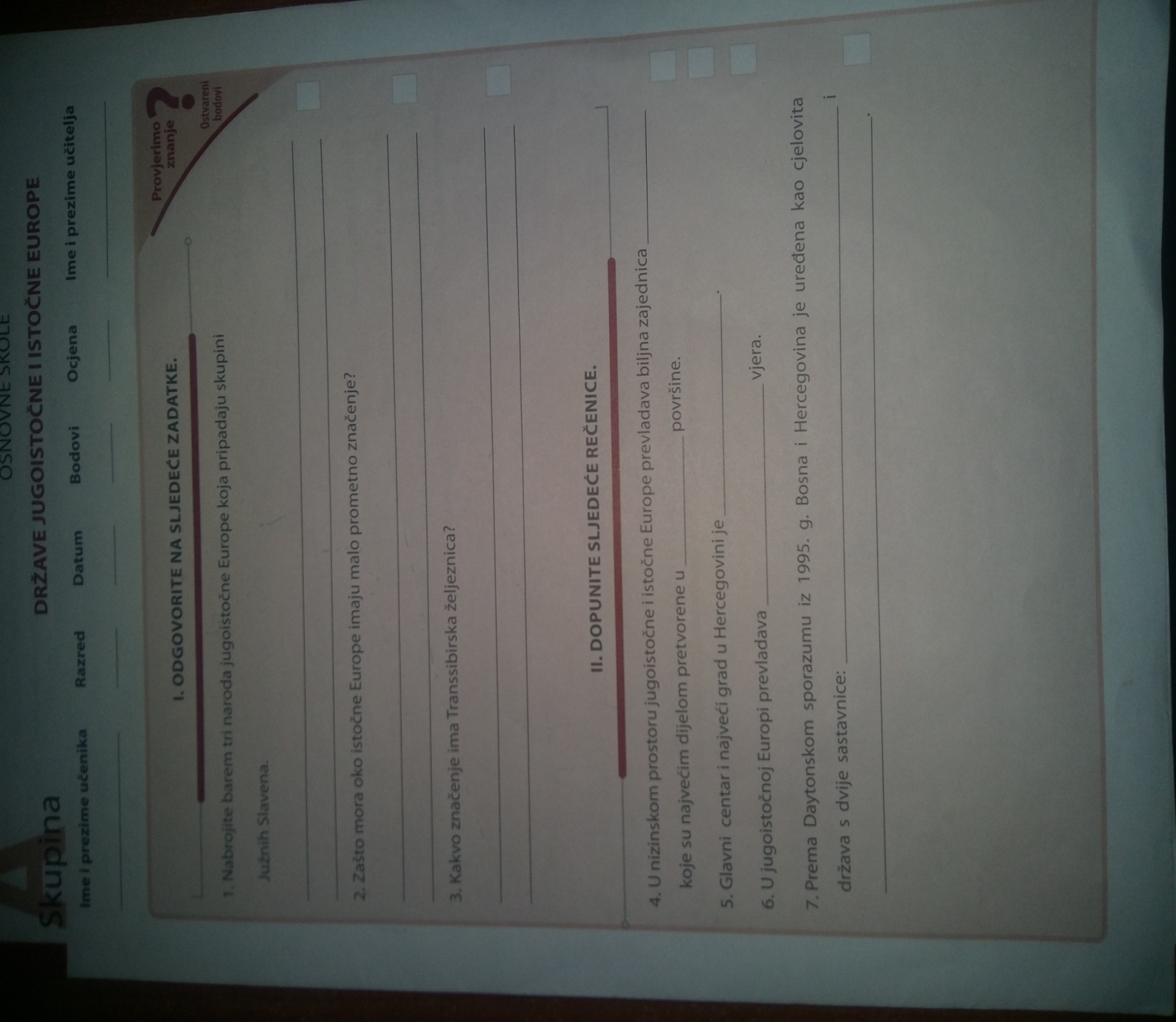 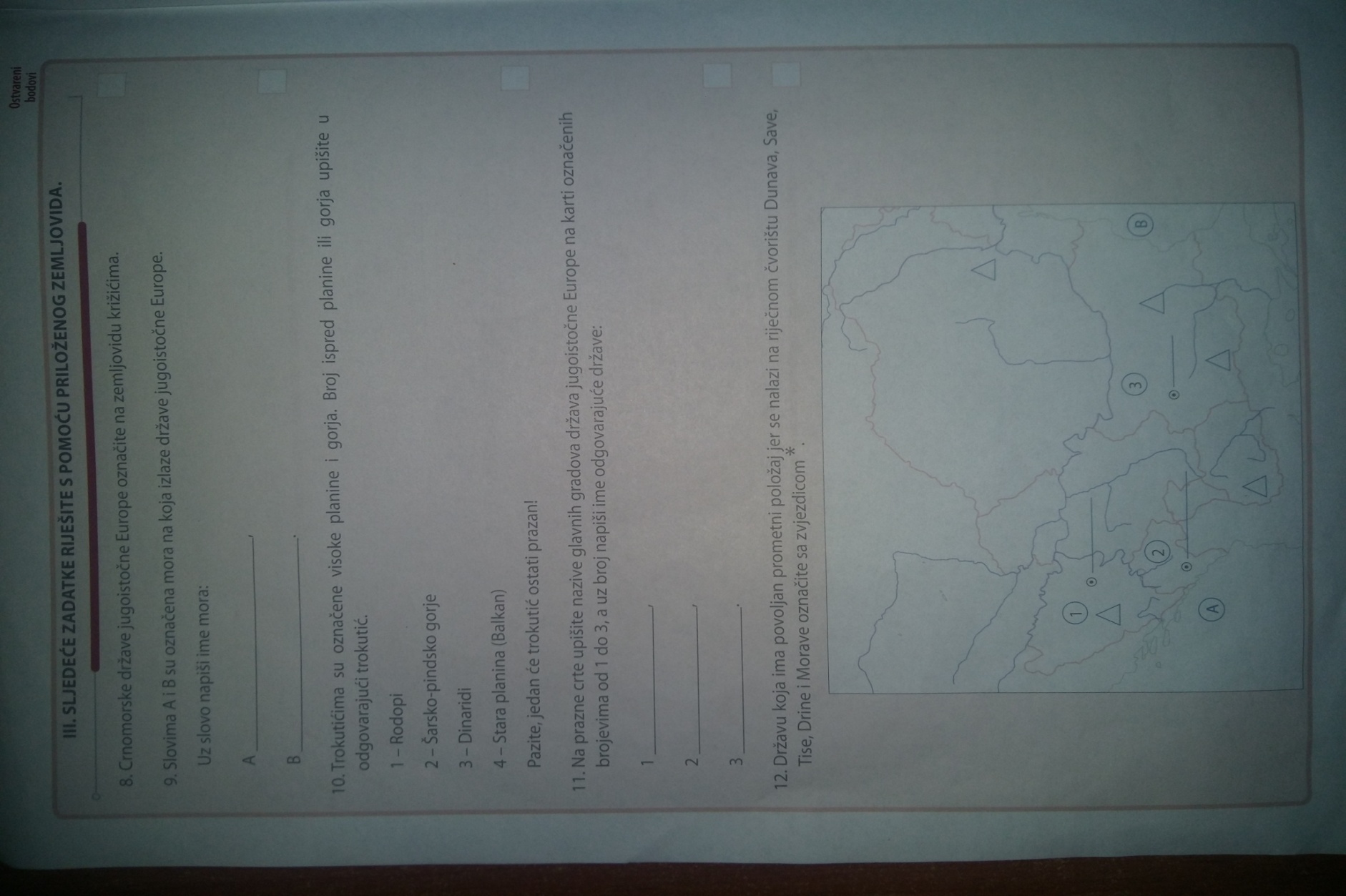 